Where You StandBy Jenny PhillipsMusic available at:JennyPhillips.comThere's a quiet whispering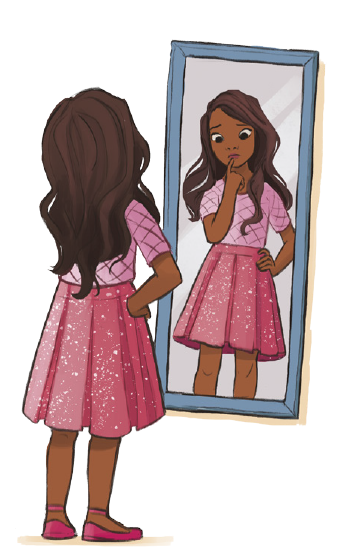 Deep in your heartIt's a voice that reminds you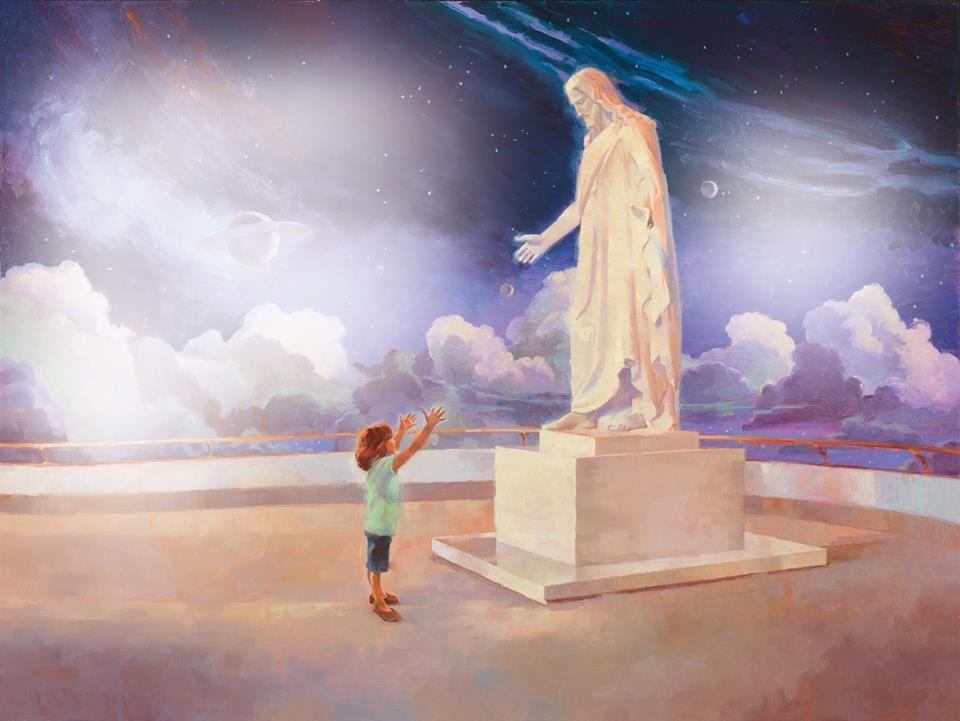 Who you really areYou were faithful to Father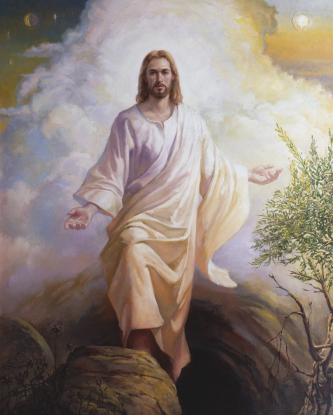 You worshipped the SonYou rejoiced in the plan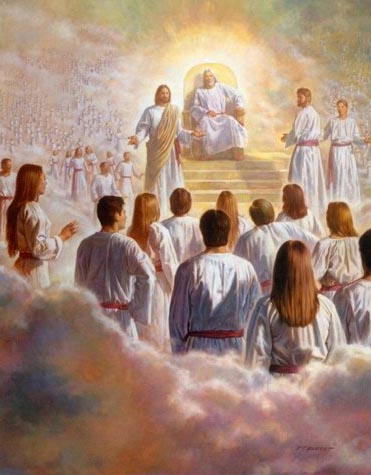 That allowed you to come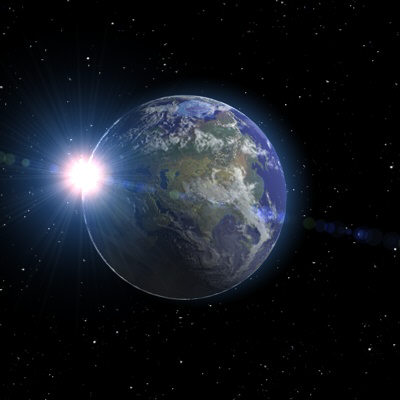 To this earth to learn and achieveNow is the time to stand up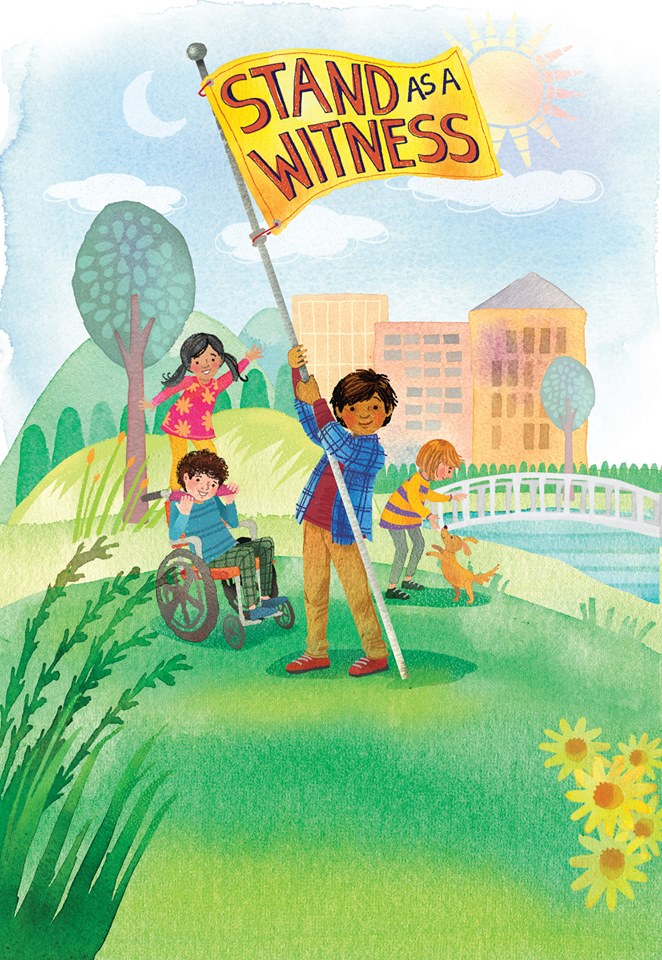 for what you believeDo you remember the promise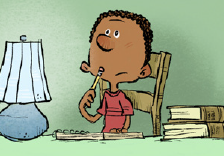 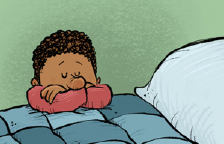 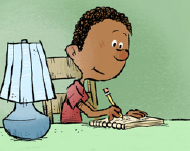 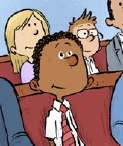 You made back thenHow you longed for the chance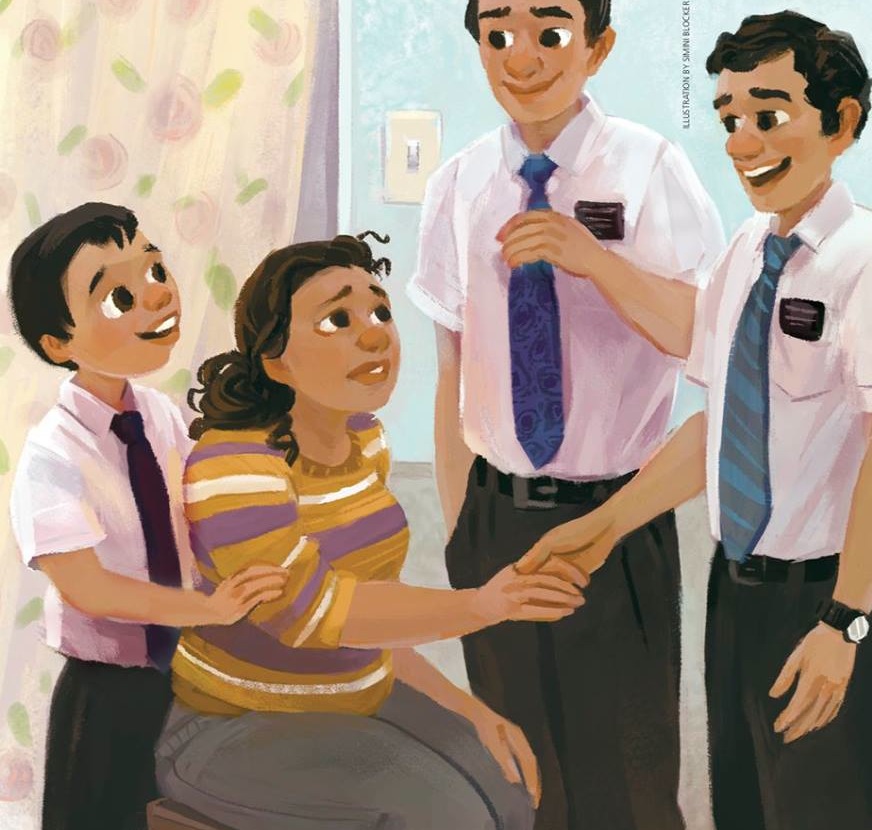 To show faith in HimNow that you're here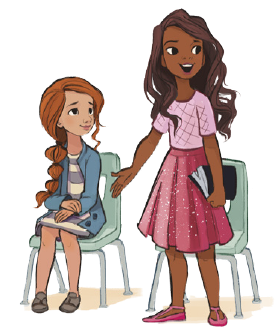 And you're finding your voiceYou're living the plan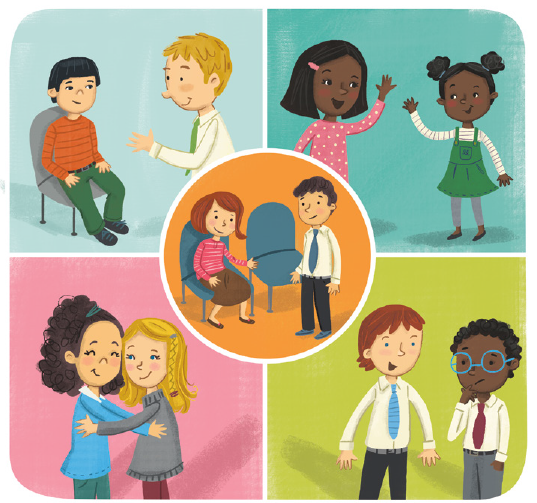 And you're making the choiceWhere you stand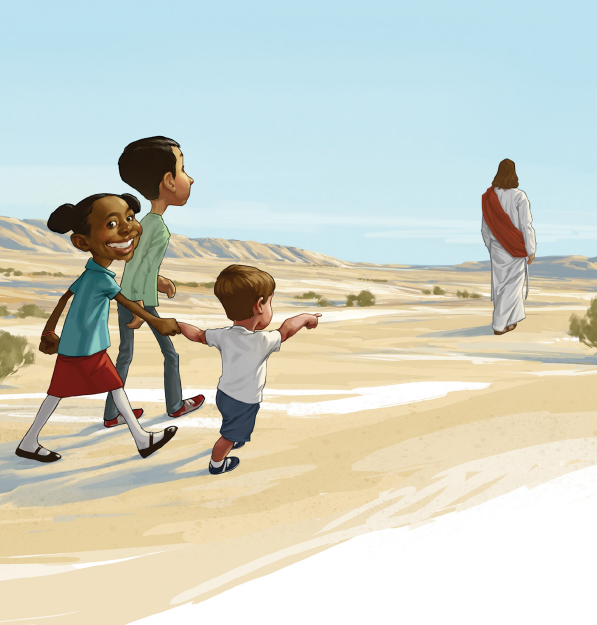 Where you standWhere you standYou knew there'd be moments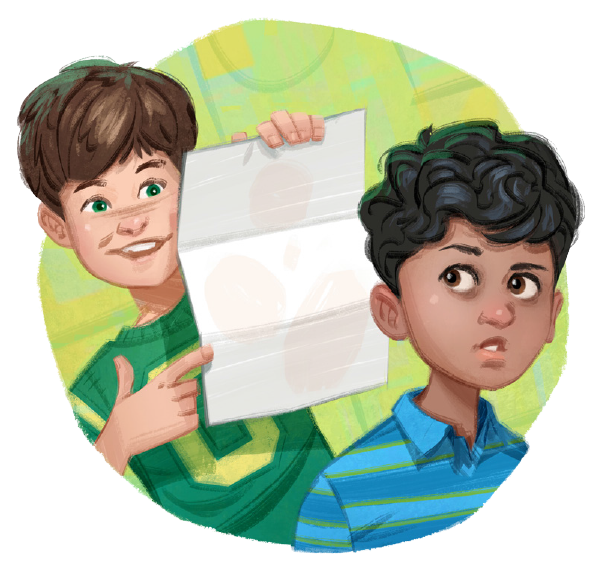 When you'd walk alone With darkness and trials 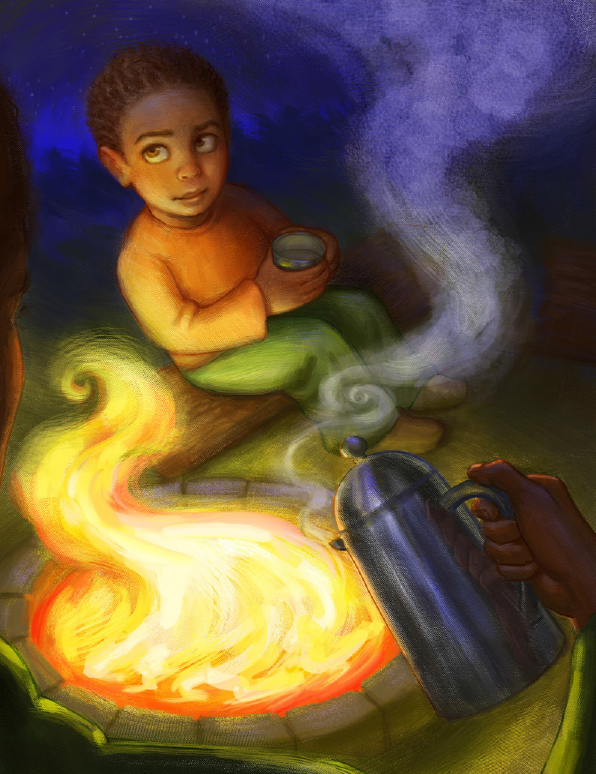 You'd face on your ownYou knew there'd be times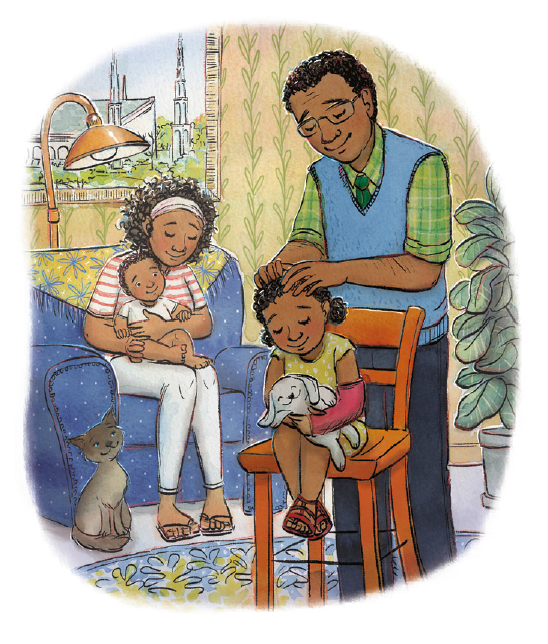 When the choice was unclearAnd you'd need Him to quiet your doubts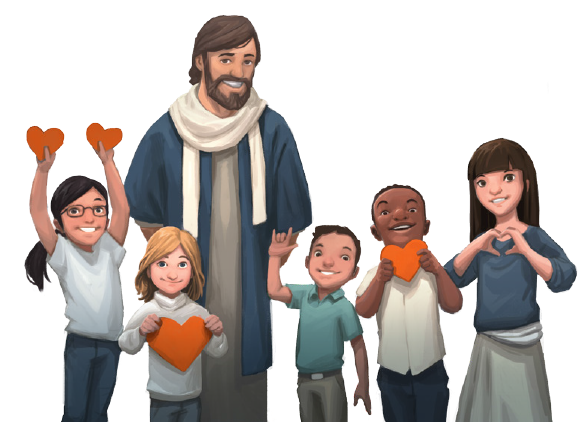 And your fearsTo give comfort to show you the way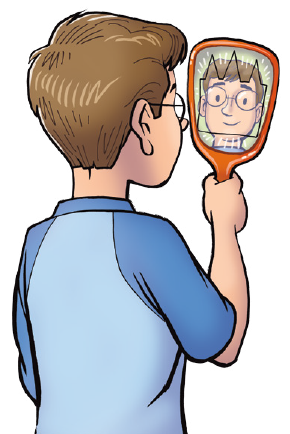 Now is your moment to say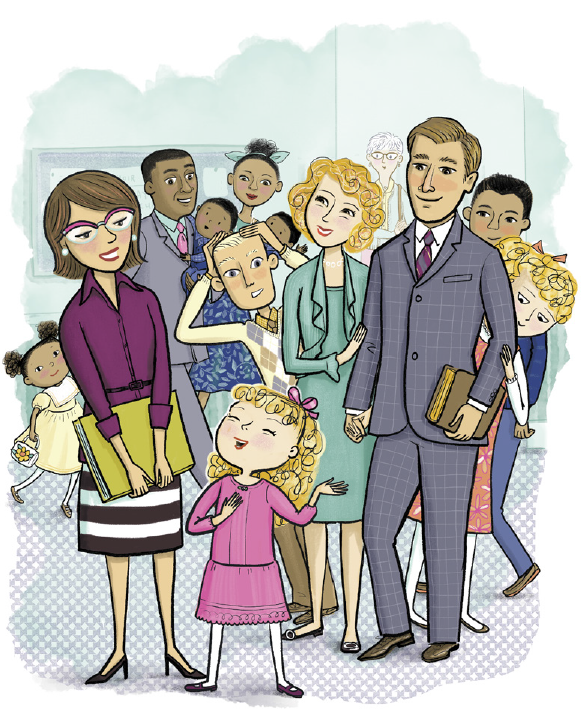 You remember the promise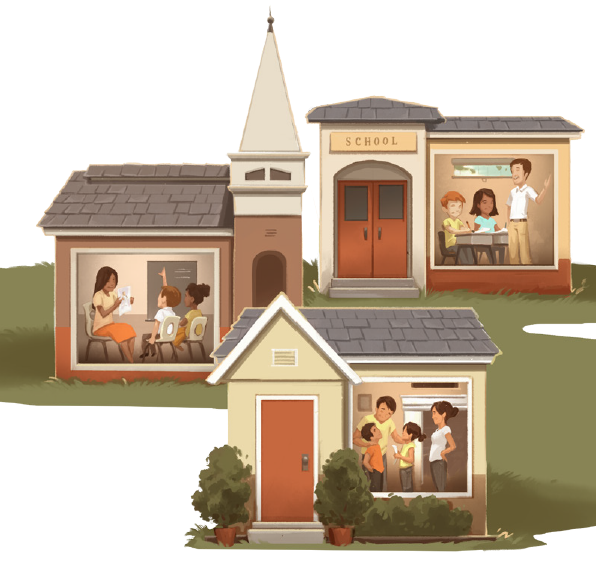 You made back thenHow you longed for the chance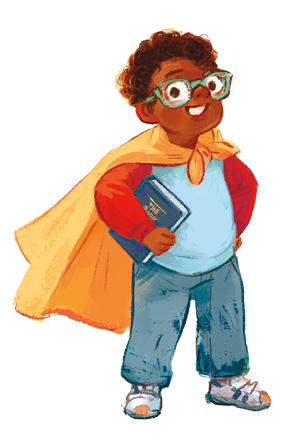 To show faith in HimNow that you're here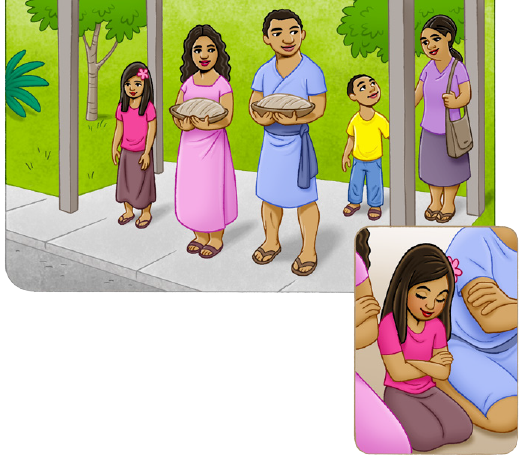 And you're raising your voiceYou're living the plan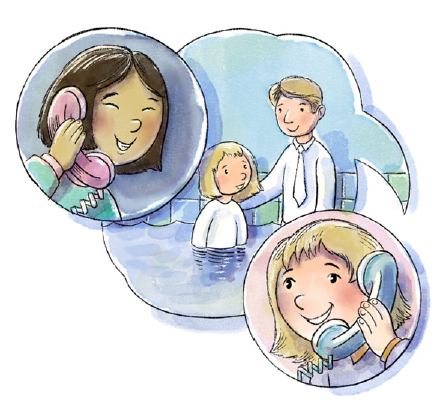 And you're making the choiceWhere you stand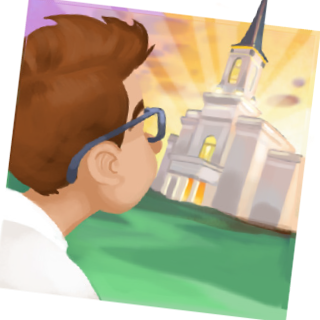 Where you stand